（様式２）　　　　　　　　　　　ささえあう心を届けたい～和歌山の“命”をつなぐ赤い羽根～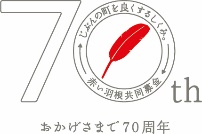 　　赤い羽根共同募金70周年記念助成変更承認申請書　　　　　平成　　　　年　　　月　　　日社会福祉法人和歌山県共同募金会会長　様平成２９年１２月１２日付和共募第　　　号で決定のあった事業について次のとおり変更したいので申請いたします。団体の名称代表者の職名及び氏名団体所在地・電話・ＦＡＸ〒　電話　　　　　　　　FAX団体設立年月日　　　　年　　　　月　　　日　助成決定事業名　　　　助成決定事業名　　　　助成決定事業名　　　　助成決定事業名　　　　助成決定事業名　　　　助成決定事業名　　　　助成決定事業名　　　　助成決定事業名　　　　変更理由変更理由変更理由変更理由変更理由変更理由変更理由変更理由変更前　事業内容変更前　事業内容変更後　事業内容変更後　事業内容変更後　事業内容変更後　事業内容変更後　事業内容変更後　事業内容変更前　資金計画変更前　資金計画変更後　資金計画変更後　資金計画変更後　資金計画変更後　資金計画変更後　資金計画変更後　資金計画助成決定額円円変更申請額変更申請額変更申請額　　　　　　　　　　　　　円　　　　　　　　　　　　　円自己資金　　　　　　　　　　　　円　　　　　　　　　　　　円自己資金自己資金自己資金　　　　　　　　　　　　　円　　　　　　　　　　　　　円合計（税込み総事業費）　　　　　　　　円　　　　　　　　円合計（税込み総事業費）合計（税込み総事業費）合計（税込み総事業費）　　　　　　　　　　　　　円　　　　　　　　　　　　　円添付書類チェック（書類はA4サイズに揃え順番に綴って下さい）添付書類チェック（書類はA4サイズに揃え順番に綴って下さい）添付書類チェック（書類はA4サイズに揃え順番に綴って下さい）添付書類チェック（書類はA4サイズに揃え順番に綴って下さい）チェック事務担当者事務担当者事務担当者１　変更後の見積書（写）・カタログ（写）１　変更後の見積書（写）・カタログ（写）１　変更後の見積書（写）・カタログ（写）１　変更後の見積書（写）・カタログ（写）職名及び氏名職名及び氏名２　その他本会が必要と認めたもの２　その他本会が必要と認めたもの２　その他本会が必要と認めたもの２　その他本会が必要と認めたもの職名及び氏名職名及び氏名電　話F A Xメール電　話F A Xメール電　話F A Xメール電　話F A Xメール電　話F A Xメール電　話F A Xメール